 ПОСТАНОВЛЕНИЕ                                                                                                        КАРАР № 23	              «29» октября  2021 г.О признании утратившим силу постановление исполнительного комитета Айдаровского  сельского поселения Тюлячинского муниципального района от 16.10.2020 № 9 «Об утверждении порядка определения размера вреда, причиняемого транспортными средствами, осуществляющими перевозки тяжеловесных грузов, при движении по автомобильным дорогам общего пользования местного значения»Руководствуясь п.7 ч. 1, ч.2 ст.13 Федерального закона от 08 ноября 2007 года№ 257-ФЗ "Об автомобильных дорогах и о дорожной деятельности в Российской Федерации и о внесении изменений в отдельные законодательные акты Российской Федерации", исполнительный комитет  Айдаровского  сельского поселения Тюлячинского муниципального района   ПОСТАНОВЛЯЕТ:1. Признать утратившим силу постановление исполнительного комитета  Айдаровского  сельского поселения Тюлячинского муниципального района от 16.10.2020 № 9 «Об утверждении порядка определения размера вреда, причиняемого транспортными средствами, осуществляющими перевозки тяжеловесных грузов, при движении по автомобильным дорогам общего пользования местного значения».2. Настоящее постановление вступает в силу в соответствии с действующим законодательством.3. Опубликовать настоящее постановление в соответствии с действующим законодательством.Глава  Айдаровского  сельского поселения	     Р.Р. ХазиевРЕСПУБЛИКА ТАТАРСТАНИСПОЛНИТЕЛЬНЫЙ КОМИТЕТАЙДАРОВСКОГО СЕЛЬСКОГОПОСЕЛЕНИЯ  ТЮЛЯЧИНСКОГОМУНИЦИПАЛЬНОГО РАЙОНА  Гагарина ул., д. 13 а, д.Айдарово, 422095тел. (факс): (84360) 5-34-46,E-mail: Aydar.Tul@tatar.ru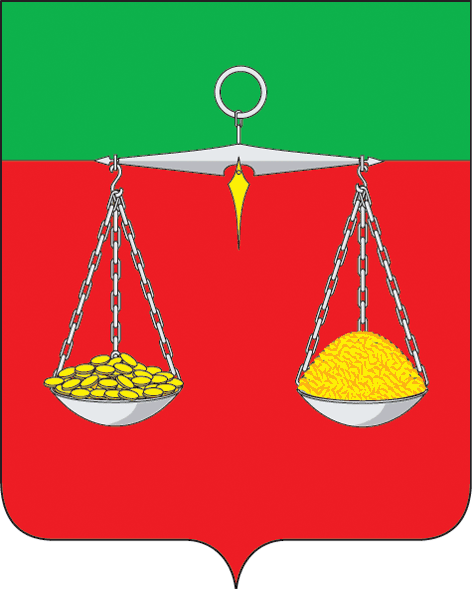 ТАТАРСТАН РЕСПУБЛИКАСЫТЕЛӘЧЕ МУНИЦИПАЛЬ РАЙОНЫ АЙДАР АВЫЛ ҖИРЛЕГЕ БАШКАРМА КОМИТЕТЫ  Гагарин ур., 13 а нче йорт, Айдар авылы, 422095тел. (факс): (84360) 5-34-46, E-mail: Aydar.Tul@tatar.ru                                         ОКПО 94318091    ОГРН 1061675010825    ИНН/КПП 1619004436/161901001                                         ОКПО 94318091    ОГРН 1061675010825    ИНН/КПП 1619004436/161901001                                         ОКПО 94318091    ОГРН 1061675010825    ИНН/КПП 1619004436/161901001